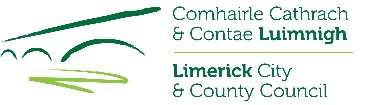 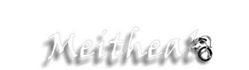 Limerick Culture & Arts Office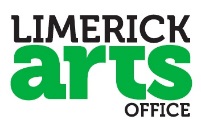 Meitheal Summer School 2018Bursary ApplicationMeitheal Summer School Dates: 23 – 27 July 2018REF: BURS18CLOSING DATE: FRIDAY 18 MAY 2018, 5PMLimerick Culture & Arts Office, Limerick City and County Council, is offering two bursaries to attend this year’s Meitheal Summer School, St Flannan’s College, Ennis. This bursary will cover 5 days tuition (including accommodation, meals, tuition, activities and supervision). The purpose of this bursary is to support artists’ professional development.Criteria:Applicants must already be enrolled for Meitheal 2018.Applicants must be resident in Limerick City and County.Applicants must have achieved intermediate level of proficiency in their chosen instrument/s.Applicant musicians must be aged 13 years+ by 1st Jan 2018 (if under 18 years, written permission of parent/guardian to attend must be submitted at application stage).Information on musical achievements to date to be enclosed with application.Sample of work essential e.g. recordings or other appropriate material.An independent selection committee will assess applications for this bursary. Their decision will be final.Payment of the bursary will be made directly to Meitheal Summer School.Bursaries are awarded according to the Limerick Cultural Strategy: A Framework 2016-2030.The bursary will only be awarded to applicants who are successfully accepted to the Meitheal Summer School by the summer school director. You are advised to view (see website below) their criteria, instruments catered for etc. before applying for the bursary.Please Note: Meitheal Summer School is suitable only for those with prior high competency in Irish music.____________________________For further details on the Meitheal Summer School 2018 programme and proceduresplease see: http://tradweek.com/For queries on submitting your bursary application to Limerick Arts Office please contact us on:Phone: 061 557363 / 061 525031 Email: artsoffice@limerick.ieReturn form to:Email: artsofficesubmissions@limerick.ie using the reference: BURS18Limerick Culture & Arts Office, Limerick City and County Council, City Hall, Merchant’s Quay, LimerickLimerick Culture & Arts OfficeMeitheal Summer School 2018Bursary ApplicationMeitheal Summer School Dates: 23 – 27 July 2018REF: BURS18CLOSING DATE: FRIDAY 18 MAY 2018, 5PMPlease note: This bursary is only open to applicants who are resident in Limerick City and County.NAME OF APPLICANT:ADDRESS:TEL:						EMAIL:Please tick here to opt-in of our email notificationsPlease note: The processing of any personal data by Limerick City and County Council is governed by the General Data Protection Regulation (GDPR) (EU) 2016/679.​​ D.O.B:  _____________  (If under 18 years, written permission of parent/guardian to attend must be submitted with application.)Employed 	3rd Level Student	  2nd Level Student 	 	Other ________________Primary instrument: __________________________________Secondary instrument/s: __________________________________  Samples of work included – please tick:      ________________________________________Please give details of relevant education and experience: Postgraduate / Degree / Diploma / Certificate / Other relevant courses / seminars / experiences:Please name any organisations or individuals with whom you are involved musically (e.g. Comhaltas branch, music teacher etc.)Please outline your reasons for applying for the Meitheal Summer School Bursary and how you feel you would benefit from attendance: (Attach on a separate sheet if needed)If awarded this bursary I commit to fully attend the Meitheal Summer School for the duration of the course supported (5 days) and to provide a short written report to the Arts Office on completion.SIGNED:  								DATE: Return form to:Email: artsofficesubmissions@limerick.ie using the reference: BURS18Limerick Culture & Arts Office, Limerick City and County Council, City Hall, Merchant’s Quay, LimerickCLOSING DATE: FRIDAY 18 MAY 2018, 5PM